長崎県議会事務局 議事課　行き（e-mail：gikaigiji@pref.nagasaki.lg.jp  FAX：095-824-3094）行政視察申込書（兼受付簿）【コの字形式の場合の希望配席】・下記の図において、議員（●）17名の場合で作成しているので、議員数に応じ、「●」を削除、×印をつけるなど参加議員の配席が分かるようにしてください。また、上辺（短辺）の席が２名の場合で、上辺に２名を均等に配席したい場合は、下記の枠内にその旨記入ください。※下記の図は視察場所が長崎県庁の場合を想定しています。長崎県の地方機関又は長崎県の管理施設が視察場所の場合、ご希望どおりにできない場合があります。※随行及び事務局の方の席は、視察当日用意できる会議室の形状等により、下記図の左又は右に設けます。・議員数が18名以上の場合や、下記の図以外の配席をご希望の場合は、別途希望配席図をご提出ください。（ただし、視察当日用意できる会議室の形状等により、ご希望に応じられない場合がありますので、あらかじめご了承ください。）区分※選択ください区分※選択ください委員会　 会派　 議員個人　 その他委員会　 会派　 議員個人　 その他委員会　 会派　 議員個人　 その他申込日令和　　年　　月　　日令和　　年　　月　　日視察者名視察者名人数人数議員　　人　　随行　　人　　事務局　　人　　合計　　人議員　　人　　随行　　人　　事務局　　人　　合計　　人議員　　人　　随行　　人　　事務局　　人　　合計　　人議員　　人　　随行　　人　　事務局　　人　　合計　　人議員　　人　　随行　　人　　事務局　　人　　合計　　人議員　　人　　随行　　人　　事務局　　人　　合計　　人希望日時希望日時第１希望令和　　年　　月　　日（　曜日）　　時　　分～　　時　　分令和　　年　　月　　日（　曜日）　　時　　分～　　時　　分令和　　年　　月　　日（　曜日）　　時　　分～　　時　　分令和　　年　　月　　日（　曜日）　　時　　分～　　時　　分令和　　年　　月　　日（　曜日）　　時　　分～　　時　　分希望日時希望日時第２希望令和　　年　　月　　日（　曜日）　　時　　分～　　時　　分令和　　年　　月　　日（　曜日）　　時　　分～　　時　　分令和　　年　　月　　日（　曜日）　　時　　分～　　時　　分令和　　年　　月　　日（　曜日）　　時　　分～　　時　　分令和　　年　　月　　日（　曜日）　　時　　分～　　時　　分視察場所視察場所行程表添付有無行程表添付有無行程表添付有無視察場所への交通手段視察場所への交通手段駐車場要否・車種※記載例「要・大型バス」駐車場要否・車種※記載例「要・大型バス」駐車場要否・車種※記載例「要・大型バス」希望配席※選択ください希望配席※選択くださいコの字形式（詳細を次ページに記載ください。）　　対面形式　　スクール形式コの字形式（詳細を次ページに記載ください。）　　対面形式　　スクール形式コの字形式（詳細を次ページに記載ください。）　　対面形式　　スクール形式コの字形式（詳細を次ページに記載ください。）　　対面形式　　スクール形式コの字形式（詳細を次ページに記載ください。）　　対面形式　　スクール形式コの字形式（詳細を次ページに記載ください。）　　対面形式　　スクール形式視察内容(1)項目名視察内容(1)詳細視察内容(2)項目名視察内容(2)詳細連絡先連絡先所属名TEL連絡先連絡先担当者名e-mailその他その他以下は、長崎県議会事務局使用欄以下は、長崎県議会事務局使用欄以下は、長崎県議会事務局使用欄以下は、長崎県議会事務局使用欄以下は、長崎県議会事務局使用欄以下は、長崎県議会事務局使用欄以下は、長崎県議会事務局使用欄以下は、長崎県議会事務局使用欄以下は、長崎県議会事務局使用欄以下は、長崎県議会事務局使用欄以下は、長崎県議会事務局使用欄以下は、長崎県議会事務局使用欄対応課１課名担当内線内線対応課２課名担当内線内線事務局担当会場会場令和　　年　　月　　日令和　　年　　月　　日令和　　年　　月　　日令和　　年　　月　　日令和　　年　　月　　日令和　　年　　月　　日令和　　年　　月　　日令和　　年　　月　　日令和　　年　　月　　日令和　　年　　月　　日令和　　年　　月　　日令和　　年　　月　　日局長次長次長議事課議事課議事課議事課議事課議事課議事課議事課議事課局長次長次長課長課長補佐課員課員課員課員課員課員取扱者総務課総務課総務課総務課総務課政務調査課政務調査課政務調査課政務調査課政務調査課政務調査課政務調査課課長総括課長補佐総括課長補佐課員課員課長課長課長補佐課長補佐課員課員課員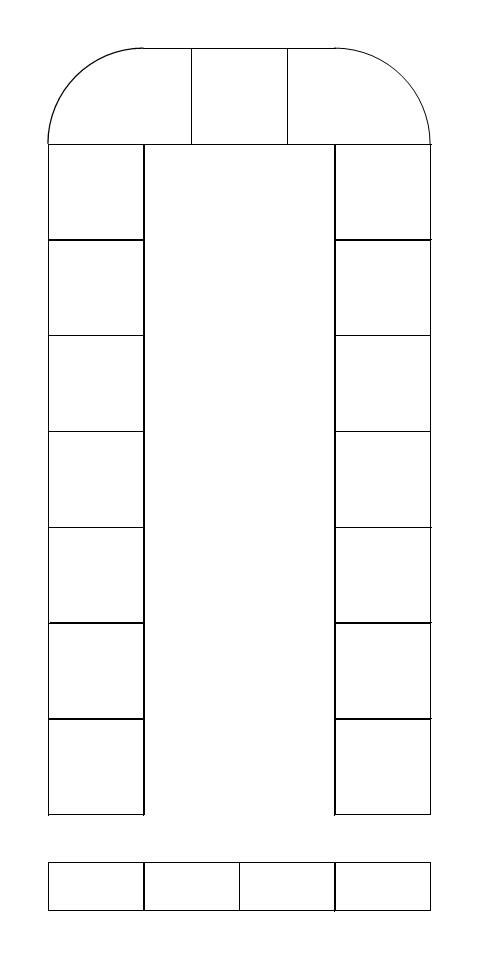 